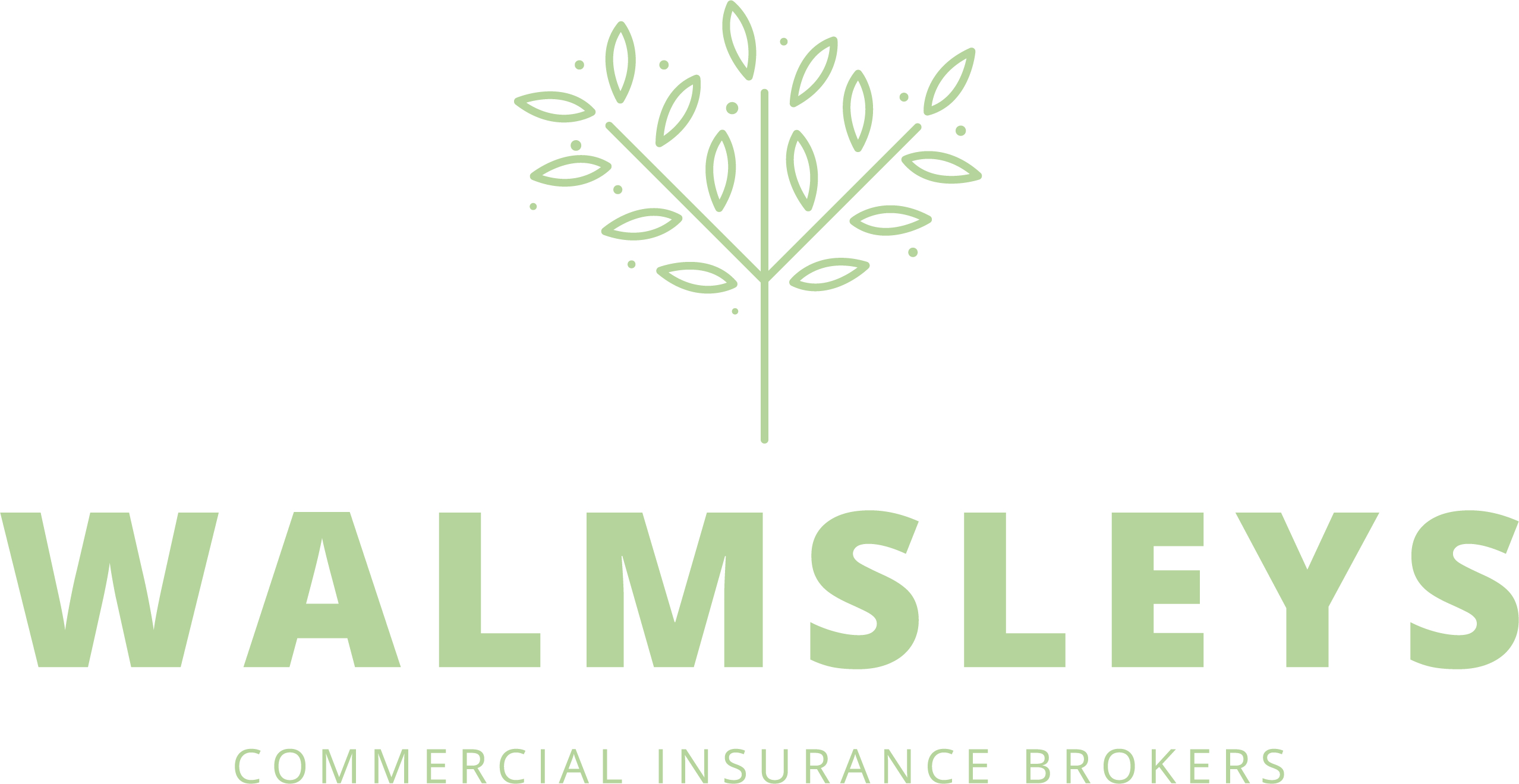 LIABILITY INCIDENT REPORT FORMImportant NotesAny correspondence or document received in connection with the incident must be forwarded to us unanswered and without delayIn accordance with your policy conditions no offer of payment or admission of liability must be made by you or any other person offered indemnity under this policyAny plant, machinery or equipment involved in the incident must be kept in a safe place. Any broken parts must not be disposed of and no adjustment should be made to the relevant plant, machinery or equipment without your insurers consentDocumentation which may be required following notification of a claim: -General:Internal accident and investigation reportsWitness statementsSketch plan of accident/incident locationPhotographs of the affected area/machine/injuryRisk AssessmentsIf the incident involves a machine or piece of equipment:Machine instruction manual or operational guideMaintenance and Inspection recordsRoutine servicing recordsMedical records:Accident and Emergency recordFirst Aiders reportAdditional documents if the incident was an injury to an employee:HSE RIDDOR form (F2508 or F2508A)Wage detailsContract of EmploymentTraining recordsForeman/Supervisor’s accident reportOccupational Health recordSickness/Absence records (including copies of sick notes)Previous complaint recordsPersonnel File (Appraisals)Proof of personal protective equipment supplied and/or in usePlease complete this form and return to Walmsleys Commercial Insurance Brokers, 17-21 Dicconson Street, Wigan WN1 1RG Telephone 0345 467 7192   Fax 01942 765339   Email iansage@wcib.co.uk PolicyholderPolicyholderPolicyholderPolicyholderPolicyholderPolicyholderPolicyholderPolicyholderPolicyholderBusiness Name:Insurer:Occupation:Policy Number:Address:Daytime Telephone No:Mobile telephone No:Email Address:Postcode:Contact Name:Are you VAT registered?Are you VAT registered?Yes/NoIf ‘Yes, VAT Number?If ‘Yes, VAT Number?What percentage can you recover?What percentage can you recover?%The Incident DetailsThe Incident DetailsThe Incident DetailsThe Incident DetailsThe Incident DetailsThe Incident DetailsThe Incident DetailsThe Incident DetailsThe Incident DetailsDate & Time of IncidentDate & Time of IncidentWhere did the incident happen?Where did the incident happen?Where did the incident happen?When was it reported?When was it reported?To whom was the incident first reported?To whom was the incident first reported?To whom was the incident first reported?Circumstances – What happened and what was the cause? Please give full detailsCircumstances – What happened and what was the cause? Please give full detailsCircumstances – What happened and what was the cause? Please give full detailsCircumstances – What happened and what was the cause? Please give full detailsCircumstances – What happened and what was the cause? Please give full detailsCircumstances – What happened and what was the cause? Please give full detailsCircumstances – What happened and what was the cause? Please give full detailsCircumstances – What happened and what was the cause? Please give full detailsCircumstances – What happened and what was the cause? Please give full detailsDetails of injury/damage/disease – Please give whatever details you can about the extent or nature of the injury/damage/diseaseDetails of injury/damage/disease – Please give whatever details you can about the extent or nature of the injury/damage/diseaseDetails of injury/damage/disease – Please give whatever details you can about the extent or nature of the injury/damage/diseaseDetails of injury/damage/disease – Please give whatever details you can about the extent or nature of the injury/damage/diseaseDetails of injury/damage/disease – Please give whatever details you can about the extent or nature of the injury/damage/diseaseDetails of injury/damage/disease – Please give whatever details you can about the extent or nature of the injury/damage/diseaseDetails of injury/damage/disease – Please give whatever details you can about the extent or nature of the injury/damage/diseaseDetails of injury/damage/disease – Please give whatever details you can about the extent or nature of the injury/damage/diseaseDetails of injury/damage/disease – Please give whatever details you can about the extent or nature of the injury/damage/diseaseWitness Details – Please give details of any person who witnessed the incidentWitness Details – Please give details of any person who witnessed the incidentWitness Details – Please give details of any person who witnessed the incidentWitness Details – Please give details of any person who witnessed the incidentWitness Details – Please give details of any person who witnessed the incidentWitness Details – Please give details of any person who witnessed the incidentWitness Details – Please give details of any person who witnessed the incidentWitness Details – Please give details of any person who witnessed the incidentWitness Details – Please give details of any person who witnessed the incidentWitness Details – Please give details of any person who witnessed the incidentWitness Details – Please give details of any person who witnessed the incidentWitness Details – Please give details of any person who witnessed the incidentNameAddressAddressAddressAddressWhere was witness at time of incidentWhere was witness at time of incidentWhere was witness at time of incidentRelationship to injured partyRelationship to injured partyRelationship to injured partyRelationship to injured partyHave you completed HSE dorm ‘Report of Injury or Dangerous Occurrence’?Have you completed HSE dorm ‘Report of Injury or Dangerous Occurrence’?Have you completed HSE dorm ‘Report of Injury or Dangerous Occurrence’?Have you completed HSE dorm ‘Report of Injury or Dangerous Occurrence’?Have you completed HSE dorm ‘Report of Injury or Dangerous Occurrence’?Have you completed HSE dorm ‘Report of Injury or Dangerous Occurrence’?Have you completed HSE dorm ‘Report of Injury or Dangerous Occurrence’?Have you completed HSE dorm ‘Report of Injury or Dangerous Occurrence’?Yes / NoYes / NoYes / NoYes / NoHave you completed HSE form ‘Report of a case of Disease’?Have you completed HSE form ‘Report of a case of Disease’?Have you completed HSE form ‘Report of a case of Disease’?Have you completed HSE form ‘Report of a case of Disease’?Have you completed HSE form ‘Report of a case of Disease’?Have you completed HSE form ‘Report of a case of Disease’?Have you completed HSE form ‘Report of a case of Disease’?Have you completed HSE form ‘Report of a case of Disease’?Yes / NoYes / NoYes / NoYes / NoWas an entry made in the accident book?Was an entry made in the accident book?Was an entry made in the accident book?Was an entry made in the accident book?Was an entry made in the accident book?Was an entry made in the accident book?Was an entry made in the accident book?Was an entry made in the accident book?Yes / NoYes / NoYes / NoYes / NoWhere you have answered ‘Yes’ please attach a copyWhere you have answered ‘Yes’ please attach a copyWhere you have answered ‘Yes’ please attach a copyWhere you have answered ‘Yes’ please attach a copyWhere you have answered ‘Yes’ please attach a copyWhere you have answered ‘Yes’ please attach a copyWhere you have answered ‘Yes’ please attach a copyWhere you have answered ‘Yes’ please attach a copyWhere you have answered ‘Yes’ please attach a copyWhere you have answered ‘Yes’ please attach a copyWhere you have answered ‘Yes’ please attach a copyWhere you have answered ‘Yes’ please attach a copyDid the employee receive first aid or other treatment?Did the employee receive first aid or other treatment?Did the employee receive first aid or other treatment?Did the employee receive first aid or other treatment?Did the employee receive first aid or other treatment?Did the employee receive first aid or other treatment?Did the employee receive first aid or other treatment?Did the employee receive first aid or other treatment?Yes / NoYes / NoYes / NoYes / NoIf ‘Yes’, please give details of the treatment that was administered and by whom:If ‘Yes’, please give details of the treatment that was administered and by whom:If ‘Yes’, please give details of the treatment that was administered and by whom:If ‘Yes’, please give details of the treatment that was administered and by whom:If ‘Yes’, please give details of the treatment that was administered and by whom:If ‘Yes’, please give details of the treatment that was administered and by whom:If ‘Yes’, please give details of the treatment that was administered and by whom:If ‘Yes’, please give details of the treatment that was administered and by whom:If ‘Yes’, please give details of the treatment that was administered and by whom:If ‘Yes’, please give details of the treatment that was administered and by whom:If ‘Yes’, please give details of the treatment that was administered and by whom:If ‘Yes’, please give details of the treatment that was administered and by whom:Employee Details – Please complete this section if the injured party is an employeeEmployee Details – Please complete this section if the injured party is an employeeEmployee Details – Please complete this section if the injured party is an employeeEmployee Details – Please complete this section if the injured party is an employeeEmployee Details – Please complete this section if the injured party is an employeeEmployee Details – Please complete this section if the injured party is an employeeEmployee Details – Please complete this section if the injured party is an employeeEmployee Details – Please complete this section if the injured party is an employeeEmployee Details – Please complete this section if the injured party is an employeeEmployee Details – Please complete this section if the injured party is an employeeEmployee Details – Please complete this section if the injured party is an employeeEmployee Details – Please complete this section if the injured party is an employeeEmployee NameDate of Birth:Date of Birth:Date of Birth:Date of Birth:Address:National Insurance Number:National Insurance Number:National Insurance Number:National Insurance Number:Is employee Full Time or Part Time?Is employee Full Time or Part Time?Is employee Full Time or Part Time?Is employee Full Time or Part Time?Postcode:How long have they worked for you?How long have they worked for you?How long have they worked for you?How long have they worked for you?             Years         Months             Years         Months             Years         MonthsEmployee’s Job:How long have they held this position?How long have they held this position?How long have they held this position?How long have they held this position?             Years         Months             Years         Months             Years         MonthsHas employee been absent from work as a result of incident?Has employee been absent from work as a result of incident?Has employee been absent from work as a result of incident?Yes / NoYes / NoIf ‘Yes’, please give dates:If ‘Yes’, please give dates:FromFromFromFromTo:Give details of employees net wage:Give details of employees net wage:Weekly WageWeekly WageWeekly Wage£OR Monthly WageOR Monthly WageOR Monthly WageOR Monthly Wage££Give details of company sick pay due:Give details of company sick pay due:WeeklyWeeklyWeekly£OR MonthlyOR MonthlyOR MonthlyOR Monthly££Third Party Details – Please complete this section if the injured party was not an employee or where a person’s property has been damagedThird Party Details – Please complete this section if the injured party was not an employee or where a person’s property has been damagedThird Party Details – Please complete this section if the injured party was not an employee or where a person’s property has been damagedThird Party Details – Please complete this section if the injured party was not an employee or where a person’s property has been damagedThird Party Details – Please complete this section if the injured party was not an employee or where a person’s property has been damagedThird Party Details – Please complete this section if the injured party was not an employee or where a person’s property has been damagedThird Party Details – Please complete this section if the injured party was not an employee or where a person’s property has been damagedThird Party Details – Please complete this section if the injured party was not an employee or where a person’s property has been damagedThird Party Details – Please complete this section if the injured party was not an employee or where a person’s property has been damagedThird Party Details – Please complete this section if the injured party was not an employee or where a person’s property has been damagedThird Party Details – Please complete this section if the injured party was not an employee or where a person’s property has been damagedThird Party Details – Please complete this section if the injured party was not an employee or where a person’s property has been damagedName of Person:Address:Postcode:ClaimClaimClaimClaimClaimClaimClaimClaimClaimClaimClaimClaimHas any claim been made against you?Has any claim been made against you?Has any claim been made against you?Has any claim been made against you?If ‘Yes’, what date was the claim first made?If ‘Yes’, what date was the claim first made?If ‘Yes’, what date was the claim first made?If ‘Yes’, what date was the claim first made?Who made the claim?Who made the claim?Who made the claim?Who made the claim?Was the claim written or verbal?Was the claim written or verbal?Was the claim written or verbal?Was the claim written or verbal?Any additional information that may be helpfulAny additional information that may be helpfulAny additional information that may be helpfulAny additional information that may be helpfulAny additional information that may be helpfulAny additional information that may be helpfulAny additional information that may be helpfulAny additional information that may be helpfulAny additional information that may be helpfulAny additional information that may be helpfulAny additional information that may be helpfulAny additional information that may be helpfulData ProtectionData ProtectionData ProtectionData ProtectionData ProtectionData ProtectionData ProtectionData ProtectionData ProtectionData ProtectionData ProtectionData ProtectionInsurers pass information to the Claims and Underwriting Exchange Register, run by the Insurance Database Service Limited (IDS Ltd) and the Motor Insurance Anti-Fraud and Theft register, run by the Association of British Insurers (ABI). The aim is to help insurers check information provided and also to prevent fraudulent claims. Under the conditions of your policy you must tell us about any incident (such as an accident or theft) whether or not a claim is being made. Your insurer will pass information relating to this incident to the registers.Insurers pass information to the Claims and Underwriting Exchange Register, run by the Insurance Database Service Limited (IDS Ltd) and the Motor Insurance Anti-Fraud and Theft register, run by the Association of British Insurers (ABI). The aim is to help insurers check information provided and also to prevent fraudulent claims. Under the conditions of your policy you must tell us about any incident (such as an accident or theft) whether or not a claim is being made. Your insurer will pass information relating to this incident to the registers.Insurers pass information to the Claims and Underwriting Exchange Register, run by the Insurance Database Service Limited (IDS Ltd) and the Motor Insurance Anti-Fraud and Theft register, run by the Association of British Insurers (ABI). The aim is to help insurers check information provided and also to prevent fraudulent claims. Under the conditions of your policy you must tell us about any incident (such as an accident or theft) whether or not a claim is being made. Your insurer will pass information relating to this incident to the registers.Insurers pass information to the Claims and Underwriting Exchange Register, run by the Insurance Database Service Limited (IDS Ltd) and the Motor Insurance Anti-Fraud and Theft register, run by the Association of British Insurers (ABI). The aim is to help insurers check information provided and also to prevent fraudulent claims. Under the conditions of your policy you must tell us about any incident (such as an accident or theft) whether or not a claim is being made. Your insurer will pass information relating to this incident to the registers.Insurers pass information to the Claims and Underwriting Exchange Register, run by the Insurance Database Service Limited (IDS Ltd) and the Motor Insurance Anti-Fraud and Theft register, run by the Association of British Insurers (ABI). The aim is to help insurers check information provided and also to prevent fraudulent claims. Under the conditions of your policy you must tell us about any incident (such as an accident or theft) whether or not a claim is being made. Your insurer will pass information relating to this incident to the registers.Insurers pass information to the Claims and Underwriting Exchange Register, run by the Insurance Database Service Limited (IDS Ltd) and the Motor Insurance Anti-Fraud and Theft register, run by the Association of British Insurers (ABI). The aim is to help insurers check information provided and also to prevent fraudulent claims. Under the conditions of your policy you must tell us about any incident (such as an accident or theft) whether or not a claim is being made. Your insurer will pass information relating to this incident to the registers.Insurers pass information to the Claims and Underwriting Exchange Register, run by the Insurance Database Service Limited (IDS Ltd) and the Motor Insurance Anti-Fraud and Theft register, run by the Association of British Insurers (ABI). The aim is to help insurers check information provided and also to prevent fraudulent claims. Under the conditions of your policy you must tell us about any incident (such as an accident or theft) whether or not a claim is being made. Your insurer will pass information relating to this incident to the registers.Insurers pass information to the Claims and Underwriting Exchange Register, run by the Insurance Database Service Limited (IDS Ltd) and the Motor Insurance Anti-Fraud and Theft register, run by the Association of British Insurers (ABI). The aim is to help insurers check information provided and also to prevent fraudulent claims. Under the conditions of your policy you must tell us about any incident (such as an accident or theft) whether or not a claim is being made. Your insurer will pass information relating to this incident to the registers.Insurers pass information to the Claims and Underwriting Exchange Register, run by the Insurance Database Service Limited (IDS Ltd) and the Motor Insurance Anti-Fraud and Theft register, run by the Association of British Insurers (ABI). The aim is to help insurers check information provided and also to prevent fraudulent claims. Under the conditions of your policy you must tell us about any incident (such as an accident or theft) whether or not a claim is being made. Your insurer will pass information relating to this incident to the registers.Insurers pass information to the Claims and Underwriting Exchange Register, run by the Insurance Database Service Limited (IDS Ltd) and the Motor Insurance Anti-Fraud and Theft register, run by the Association of British Insurers (ABI). The aim is to help insurers check information provided and also to prevent fraudulent claims. Under the conditions of your policy you must tell us about any incident (such as an accident or theft) whether or not a claim is being made. Your insurer will pass information relating to this incident to the registers.Insurers pass information to the Claims and Underwriting Exchange Register, run by the Insurance Database Service Limited (IDS Ltd) and the Motor Insurance Anti-Fraud and Theft register, run by the Association of British Insurers (ABI). The aim is to help insurers check information provided and also to prevent fraudulent claims. Under the conditions of your policy you must tell us about any incident (such as an accident or theft) whether or not a claim is being made. Your insurer will pass information relating to this incident to the registers.Insurers pass information to the Claims and Underwriting Exchange Register, run by the Insurance Database Service Limited (IDS Ltd) and the Motor Insurance Anti-Fraud and Theft register, run by the Association of British Insurers (ABI). The aim is to help insurers check information provided and also to prevent fraudulent claims. Under the conditions of your policy you must tell us about any incident (such as an accident or theft) whether or not a claim is being made. Your insurer will pass information relating to this incident to the registers.DeclarationDeclarationDeclarationDeclarationDeclarationDeclarationDeclarationDeclarationDeclarationDeclarationDeclarationDeclarationI/We declare that these particulars are true to the best of my/our knowledge. I/We understand that you may ask for information form other insurers to check the answers that I/we have provided and I/we authorise the giving of such information for such purposes. I/We understand that you may ask IDS Ltd &/or ABI for information they have received from other insurers to check the answers I/we have provided.(In the case of joint policyholders, both should sign)Signature(s)……………………………………………………………………………………………………………………………………………………..Date…………………………………………………Signature(s)……………………………………………………………………………………………………………………………………………………..Date…………………………………………………I/We declare that these particulars are true to the best of my/our knowledge. I/We understand that you may ask for information form other insurers to check the answers that I/we have provided and I/we authorise the giving of such information for such purposes. I/We understand that you may ask IDS Ltd &/or ABI for information they have received from other insurers to check the answers I/we have provided.(In the case of joint policyholders, both should sign)Signature(s)……………………………………………………………………………………………………………………………………………………..Date…………………………………………………Signature(s)……………………………………………………………………………………………………………………………………………………..Date…………………………………………………I/We declare that these particulars are true to the best of my/our knowledge. I/We understand that you may ask for information form other insurers to check the answers that I/we have provided and I/we authorise the giving of such information for such purposes. I/We understand that you may ask IDS Ltd &/or ABI for information they have received from other insurers to check the answers I/we have provided.(In the case of joint policyholders, both should sign)Signature(s)……………………………………………………………………………………………………………………………………………………..Date…………………………………………………Signature(s)……………………………………………………………………………………………………………………………………………………..Date…………………………………………………I/We declare that these particulars are true to the best of my/our knowledge. I/We understand that you may ask for information form other insurers to check the answers that I/we have provided and I/we authorise the giving of such information for such purposes. I/We understand that you may ask IDS Ltd &/or ABI for information they have received from other insurers to check the answers I/we have provided.(In the case of joint policyholders, both should sign)Signature(s)……………………………………………………………………………………………………………………………………………………..Date…………………………………………………Signature(s)……………………………………………………………………………………………………………………………………………………..Date…………………………………………………I/We declare that these particulars are true to the best of my/our knowledge. I/We understand that you may ask for information form other insurers to check the answers that I/we have provided and I/we authorise the giving of such information for such purposes. I/We understand that you may ask IDS Ltd &/or ABI for information they have received from other insurers to check the answers I/we have provided.(In the case of joint policyholders, both should sign)Signature(s)……………………………………………………………………………………………………………………………………………………..Date…………………………………………………Signature(s)……………………………………………………………………………………………………………………………………………………..Date…………………………………………………I/We declare that these particulars are true to the best of my/our knowledge. I/We understand that you may ask for information form other insurers to check the answers that I/we have provided and I/we authorise the giving of such information for such purposes. I/We understand that you may ask IDS Ltd &/or ABI for information they have received from other insurers to check the answers I/we have provided.(In the case of joint policyholders, both should sign)Signature(s)……………………………………………………………………………………………………………………………………………………..Date…………………………………………………Signature(s)……………………………………………………………………………………………………………………………………………………..Date…………………………………………………I/We declare that these particulars are true to the best of my/our knowledge. I/We understand that you may ask for information form other insurers to check the answers that I/we have provided and I/we authorise the giving of such information for such purposes. I/We understand that you may ask IDS Ltd &/or ABI for information they have received from other insurers to check the answers I/we have provided.(In the case of joint policyholders, both should sign)Signature(s)……………………………………………………………………………………………………………………………………………………..Date…………………………………………………Signature(s)……………………………………………………………………………………………………………………………………………………..Date…………………………………………………I/We declare that these particulars are true to the best of my/our knowledge. I/We understand that you may ask for information form other insurers to check the answers that I/we have provided and I/we authorise the giving of such information for such purposes. I/We understand that you may ask IDS Ltd &/or ABI for information they have received from other insurers to check the answers I/we have provided.(In the case of joint policyholders, both should sign)Signature(s)……………………………………………………………………………………………………………………………………………………..Date…………………………………………………Signature(s)……………………………………………………………………………………………………………………………………………………..Date…………………………………………………I/We declare that these particulars are true to the best of my/our knowledge. I/We understand that you may ask for information form other insurers to check the answers that I/we have provided and I/we authorise the giving of such information for such purposes. I/We understand that you may ask IDS Ltd &/or ABI for information they have received from other insurers to check the answers I/we have provided.(In the case of joint policyholders, both should sign)Signature(s)……………………………………………………………………………………………………………………………………………………..Date…………………………………………………Signature(s)……………………………………………………………………………………………………………………………………………………..Date…………………………………………………I/We declare that these particulars are true to the best of my/our knowledge. I/We understand that you may ask for information form other insurers to check the answers that I/we have provided and I/we authorise the giving of such information for such purposes. I/We understand that you may ask IDS Ltd &/or ABI for information they have received from other insurers to check the answers I/we have provided.(In the case of joint policyholders, both should sign)Signature(s)……………………………………………………………………………………………………………………………………………………..Date…………………………………………………Signature(s)……………………………………………………………………………………………………………………………………………………..Date…………………………………………………I/We declare that these particulars are true to the best of my/our knowledge. I/We understand that you may ask for information form other insurers to check the answers that I/we have provided and I/we authorise the giving of such information for such purposes. I/We understand that you may ask IDS Ltd &/or ABI for information they have received from other insurers to check the answers I/we have provided.(In the case of joint policyholders, both should sign)Signature(s)……………………………………………………………………………………………………………………………………………………..Date…………………………………………………Signature(s)……………………………………………………………………………………………………………………………………………………..Date…………………………………………………I/We declare that these particulars are true to the best of my/our knowledge. I/We understand that you may ask for information form other insurers to check the answers that I/we have provided and I/we authorise the giving of such information for such purposes. I/We understand that you may ask IDS Ltd &/or ABI for information they have received from other insurers to check the answers I/we have provided.(In the case of joint policyholders, both should sign)Signature(s)……………………………………………………………………………………………………………………………………………………..Date…………………………………………………Signature(s)……………………………………………………………………………………………………………………………………………………..Date…………………………………………………